Witam serdecznie Przesyłam propozycje ćwiczeń na czwartek i piątek.                                                                                  Pozdrawiam  Wiesława Zajdel Czwartek/7.05.2020Moja rodzinna miejscowość – czy znasz to miejsce?1.Mam nadzieję, że deszcz nie przeszkodził w zaplanowanym  spacerze – wystarczy płaszcz od deszczu, parasol … ale jeżeli spędziłeś go jednak w domu z pewnością coś ciekawego na temat swojej miejscowości znalazłeś w Internecie. Wydrukuj obrazy i wklej je do zeszytu  tworząc mini informator . Z ciekawością obejrzę go . Z pomocą rodzica podpisz  co przedstawiają obrazy .  Możesz też narysować , namalować . Zobacz jak zrobili to twoi koledzy / ZAŁĄCZNIK  1,2 do obejrzenia  z miejscem na twój rysunek…2. Podkreśl lub wypisz informacje , które dotyczą twojej miejscowości / ZAŁĄCZNIK 33. Odszukaj nazwy miejscowości. Postaw kreskę odliczając do  5, od kreski do 8, od kreski do 6, od kreski do 10. Otrzymasz nazwy miejscowości.  Przepisz każdą z nich oddzielnie.       JASŁOHARKLOWAFOLUSZGORAJOWICE            4. Dokończ zdanie wyrazami:   WSI,  MIEŚCIE  / tylko to zdanie, które dotyczy ciebie MIESZKAM NA …………………………………………..  /   MIESZKAM W ………………………………………………..MOJA MIEJSCOWOŚĆ NAZYWA SIĘ  ………………………………………………….     5. Wstaw znaki dodawania ( +)  lub odejmowania ( -) w odpowiednie miejsca.  Następnie wykonaj działania zgodnie z poleceniami na karcie/ ZAŁĄCZNIK 4Załącznik 1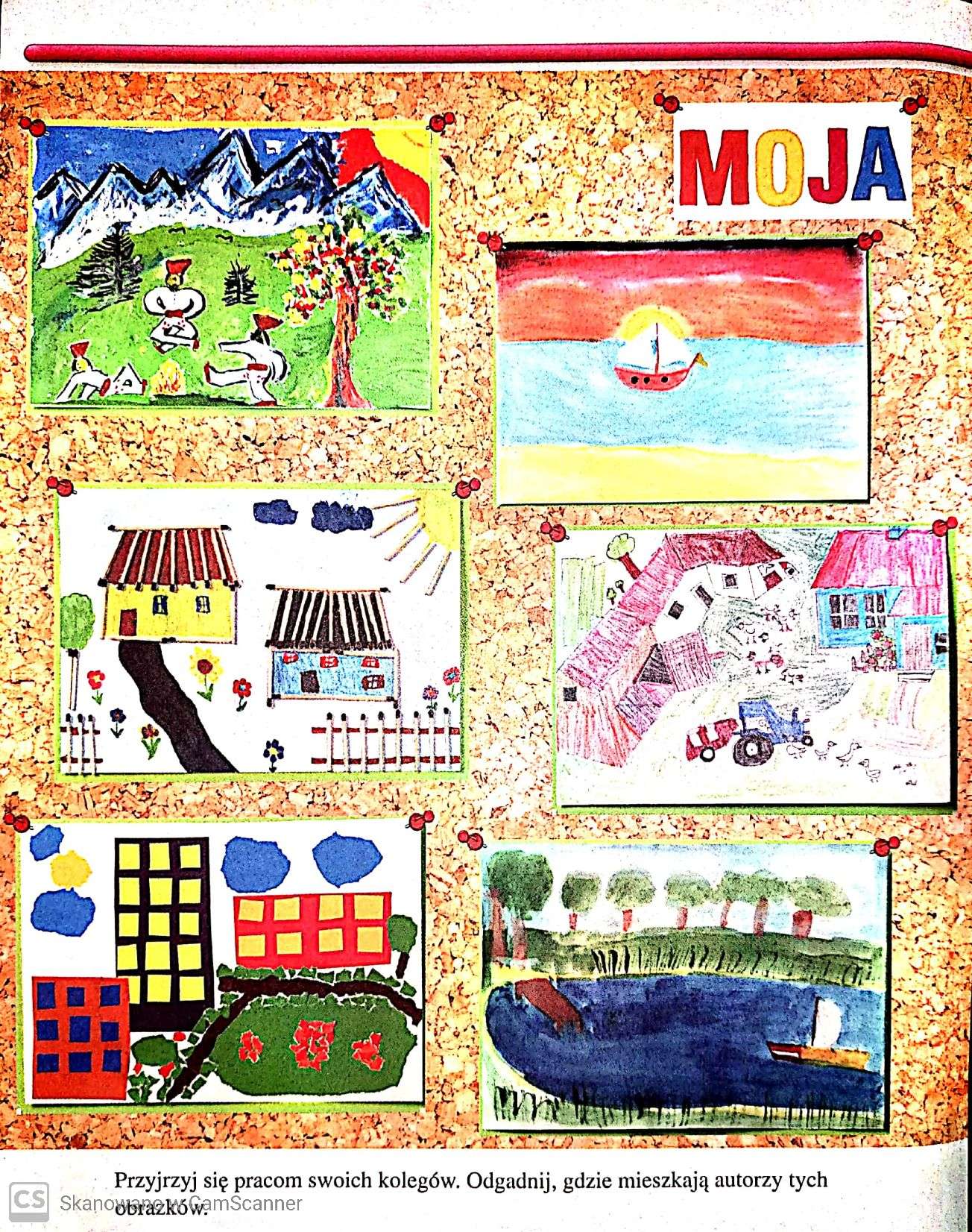 Załącznik 2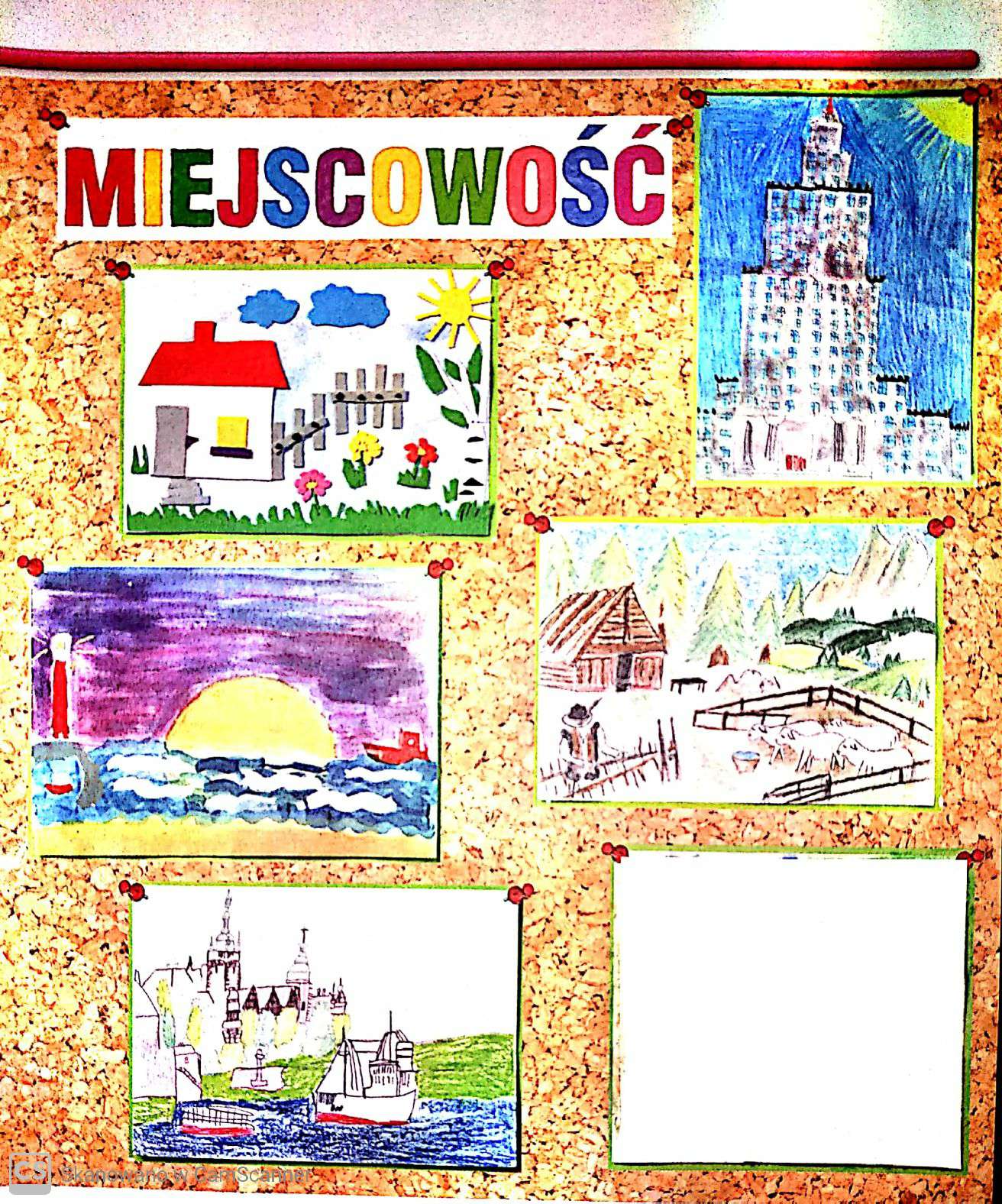 Załącznik 3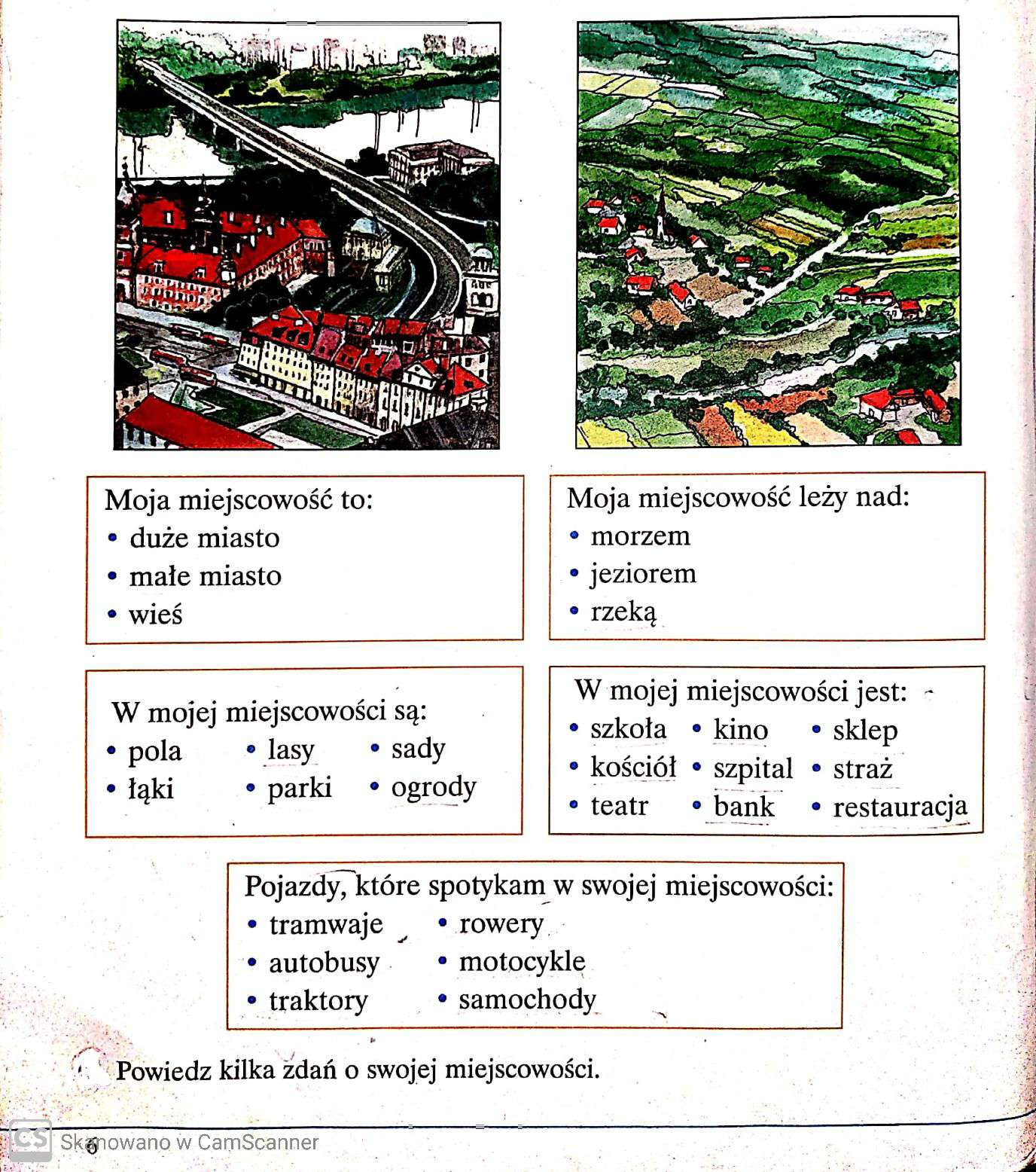 Załącznik 4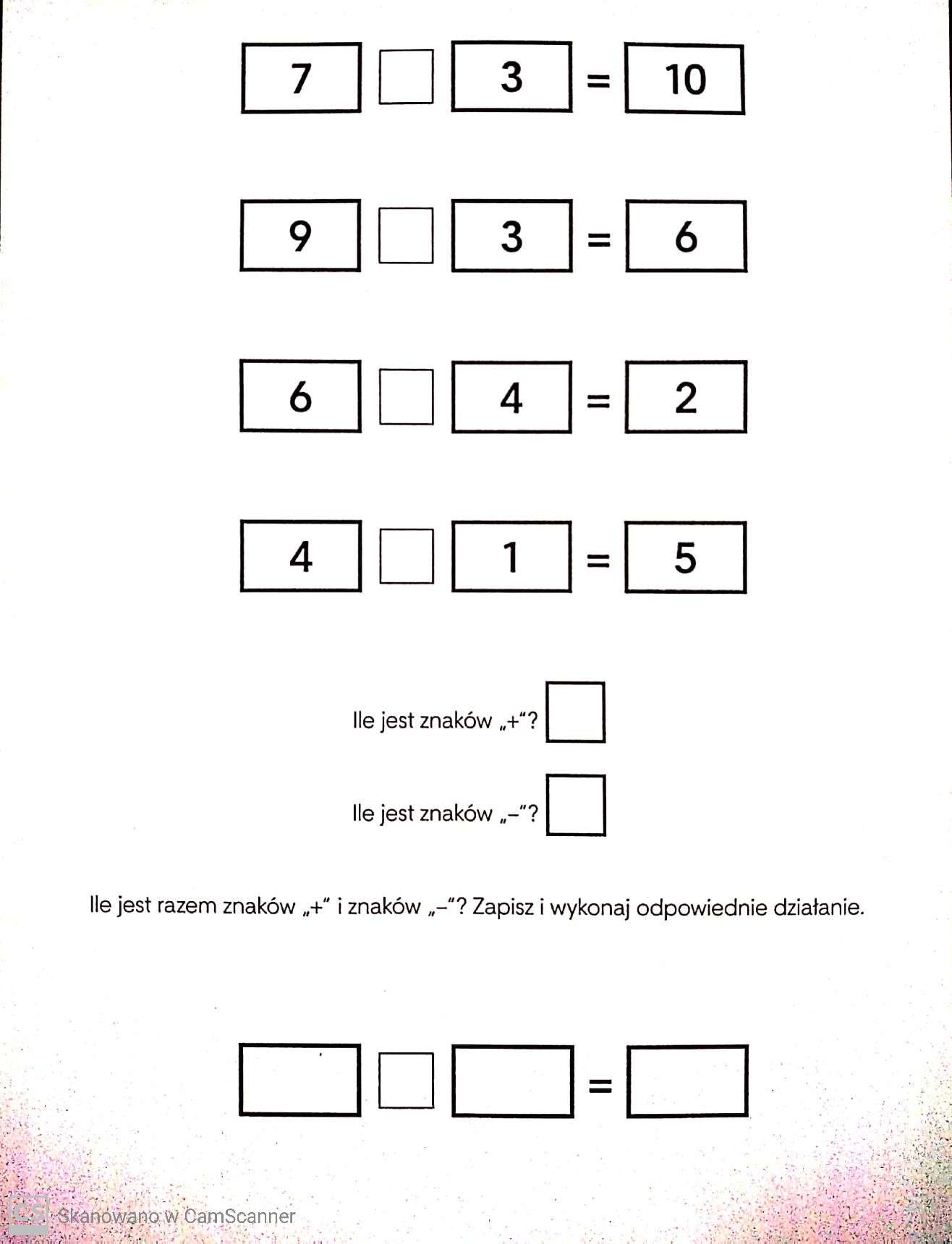 Zapraszam do wykonania ćwiczeń. Poproście Rodziców - ich pomoc jest niezbędna.Pracujemy w ogrodzie1.Zaznacz cyfrą kolejność  prac wykonywanych w ogrodzie/ karta pracy / lub wskaż ich kolejność  w oparciu o ilustrację z dnia 16.04.2020r.2. Woda jest niezbędna dla wzrostu roślin. Uzupełnij podpisy rozmyte przez wiosenny deszcz. Wstaw litery:  u,  w,   ó . Które litery napiszesz jeszcze raz? /karta pracy3. Napisz nazwy warzyw, które zjadasz najchętniej /  możesz narysować lub wyciąć z papieru kolorowego.4. Obejrzyj wiosenny kalendarz siewu. Zaznacz lub wypisz nazwy roślin wysiewanych w maju/ karta pracy5. Kup z rodzicami w sklepie ogrodniczym nasiona  wybranej rośliny. Wysiej ją. Opakowanie po nasionach wklej do zeszytu.Dla ciekawskich:Czy wiesz, że rzodkiewkę wysiewa się także w czerwcu?Niektóre rośliny można wysiać w donicach.6. Wyjdź na wiosenny spacer. Oglądaj ogrody przydomowe. Zwróć uwagę na ich wygląd.  Pamiętaj o założeniu maseczki.Karta pracy: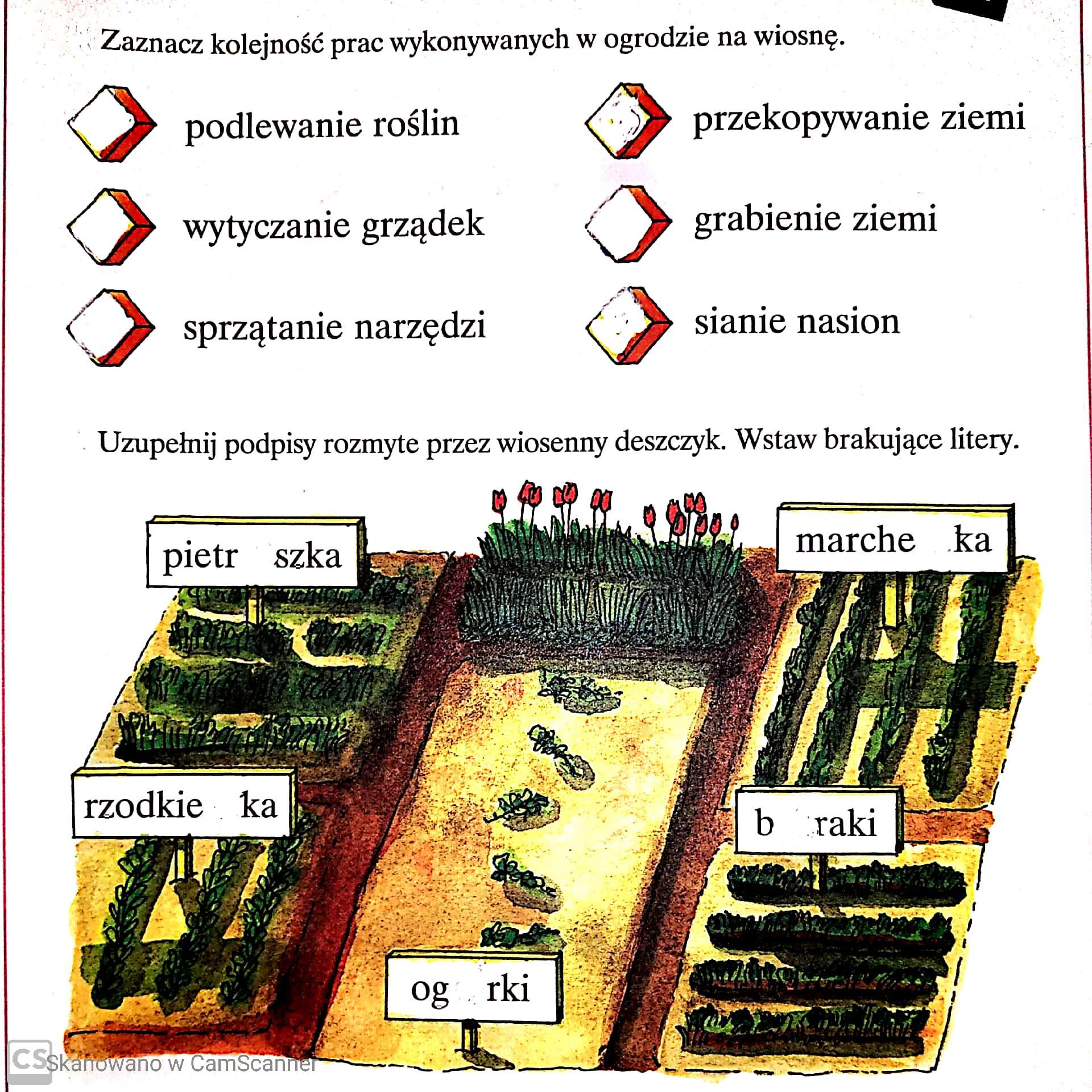 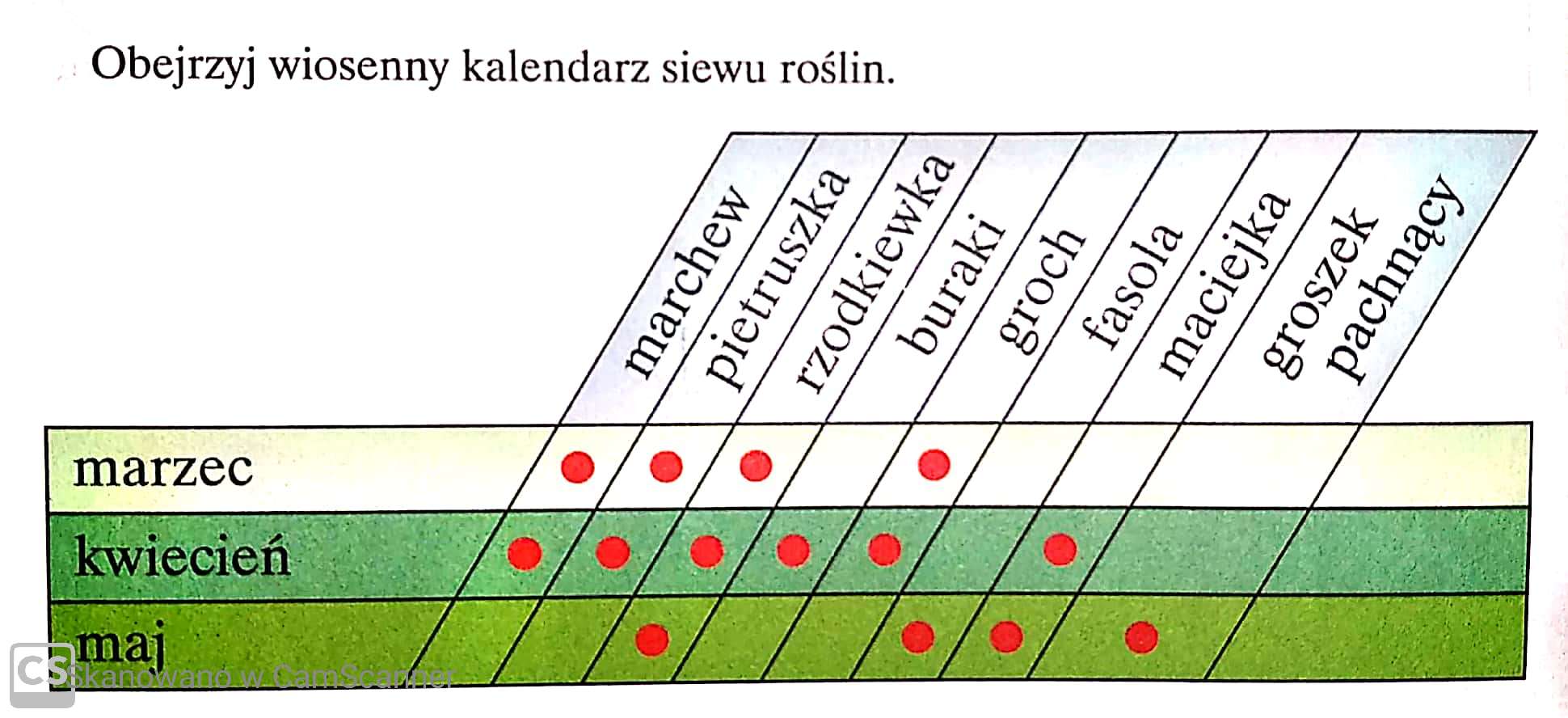 Od  p. PiotraMUZYKA Temat : Poznajemy instrumenty dęte blaszane…Zapoznaj się z  instrumentami , które są przedstawione w filmach:http://www.kursnamuzyke.pl/szkola-podstawowa/muzyka-w-4-6/instrumenty-muzyczne/instrumenty-dete/instrumenty-dete-blaszaneTrąbka: https://www.youtube.com/watch?v=JTqH7UaaUEUWaltornia:https://www.youtube.com/watch?v=59K3zuSiu_MPuzon:https://www.youtube.com/watch?v=1-w9vtSrTZMTuba: https://www.youtube.com/watch?v=CZFuB1oJrwoPokoloruj obrazy: https://www.kolorowankionline.net/t-jak-trabka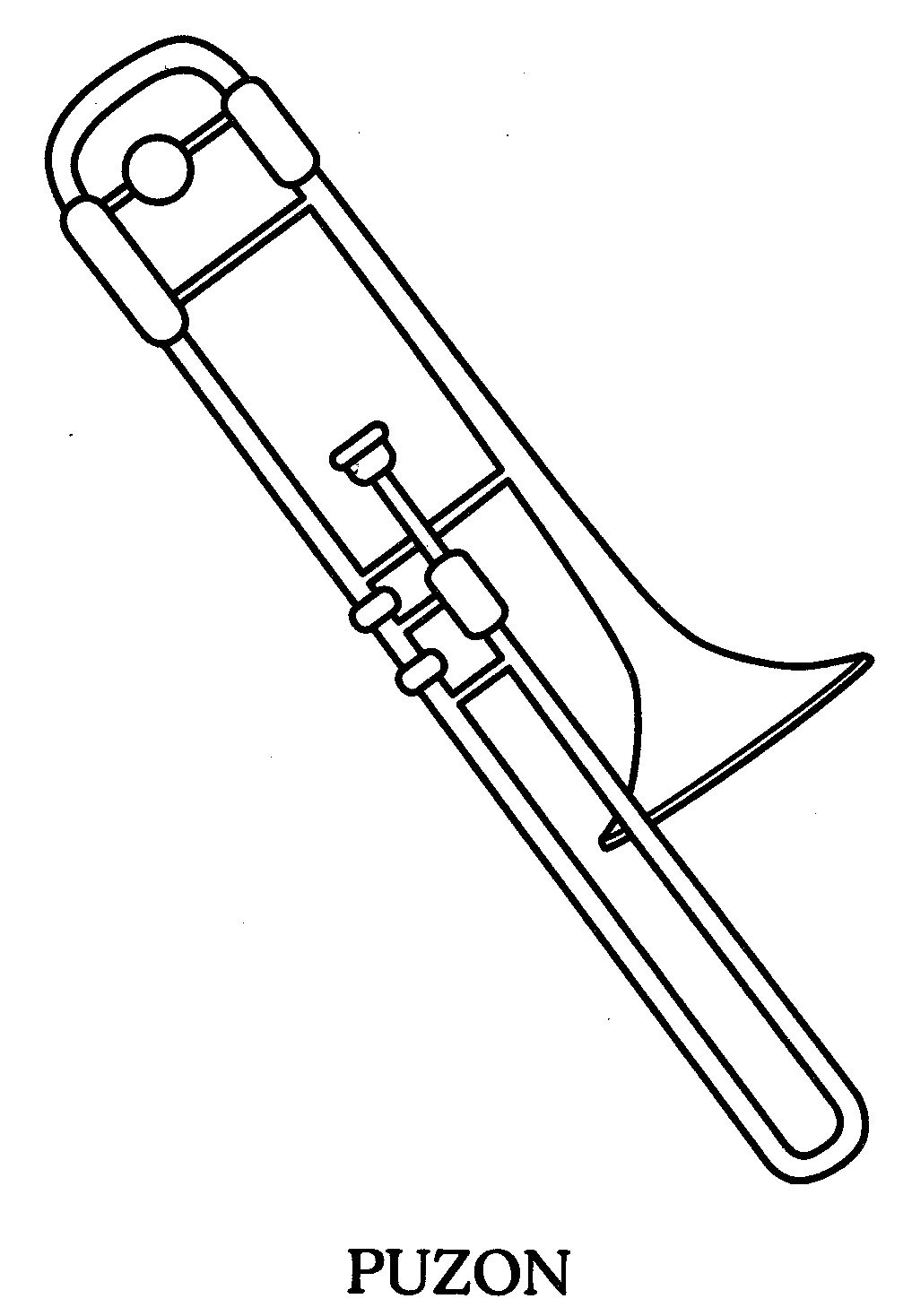 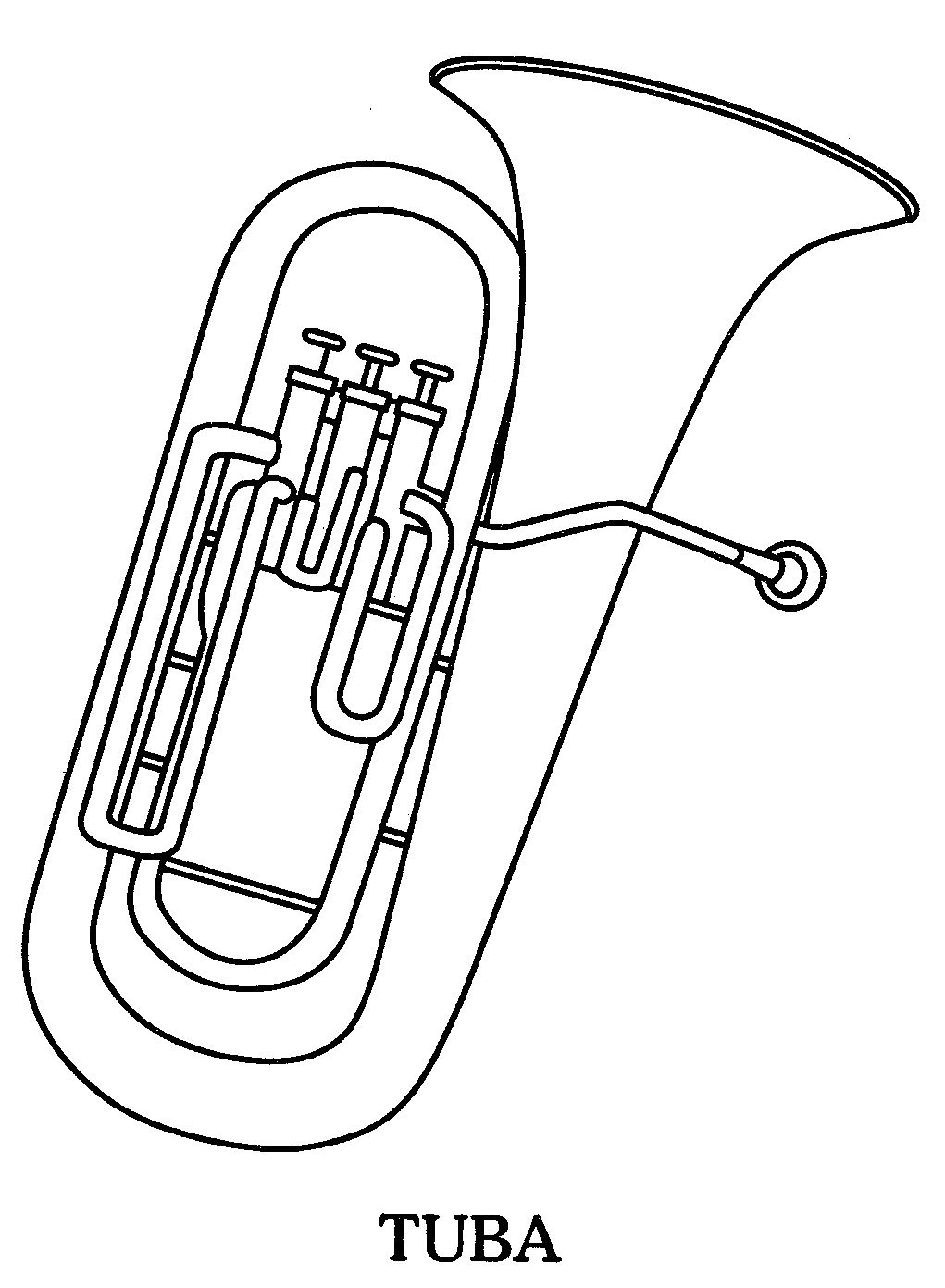 Temat: Majowa Jutrzenka – rozwijanie melodyki głosu.Naucz się słów i melodii dwóch zwrotek pieśni „Majowa Jutrzenka”https://www.youtube.com/watch?v=SDO6h439wR8Piątek / 8.05.2020Cechy charakterystyczne dla wsi i dla miasta1 Obejrzyj uważnie ilustracje. Która z nich przedstawia wieś a która miasto?  Opowiedz, co widzisz na każdej z nich ( ustnie) / ZAŁĄCZNIK  1, 22. Wybierz i pokoloruj ten obrazek, który odpowiada twojemu miejscu zamieszkania. 3. Prawda czy fałsz. Zdania zawierające prawdę zamaluj kolorem zielonym, te które uznasz za nieprawdziwe na czerwono.W MIEŚCIE LUDZIE MIESZKAJĄ W BLOKACH.NA WSI JEŹDZI TRAMWAJ.ROLNIK JEDZIE TRAKTOREM.NA WSI JEST DUŻO SADÓW I OGRODÓW.KROWY PASĄ SIĘ NA ŁĄCE ZA WSIĄ.W MIEŚCIE, PRZED BLOKIEM MOŻNA HODOWAĆ KURY.4. Posłuchaj charakterystycznych odgłosów wsi:https://www.youtube.com/watch?v=3oE8dF4HPAE&feature=youtu.bePosłuchaj  odgłosów miasta:https://www.youtube.com/watch?v=VlZsR1ORyWw5. Ćwiczymy dodawanie  i odejmowanie w zakresie 10 . Wykonaj zadania według instrukcji na karcie/ ZAŁĄCZNIK 3Załącznik 1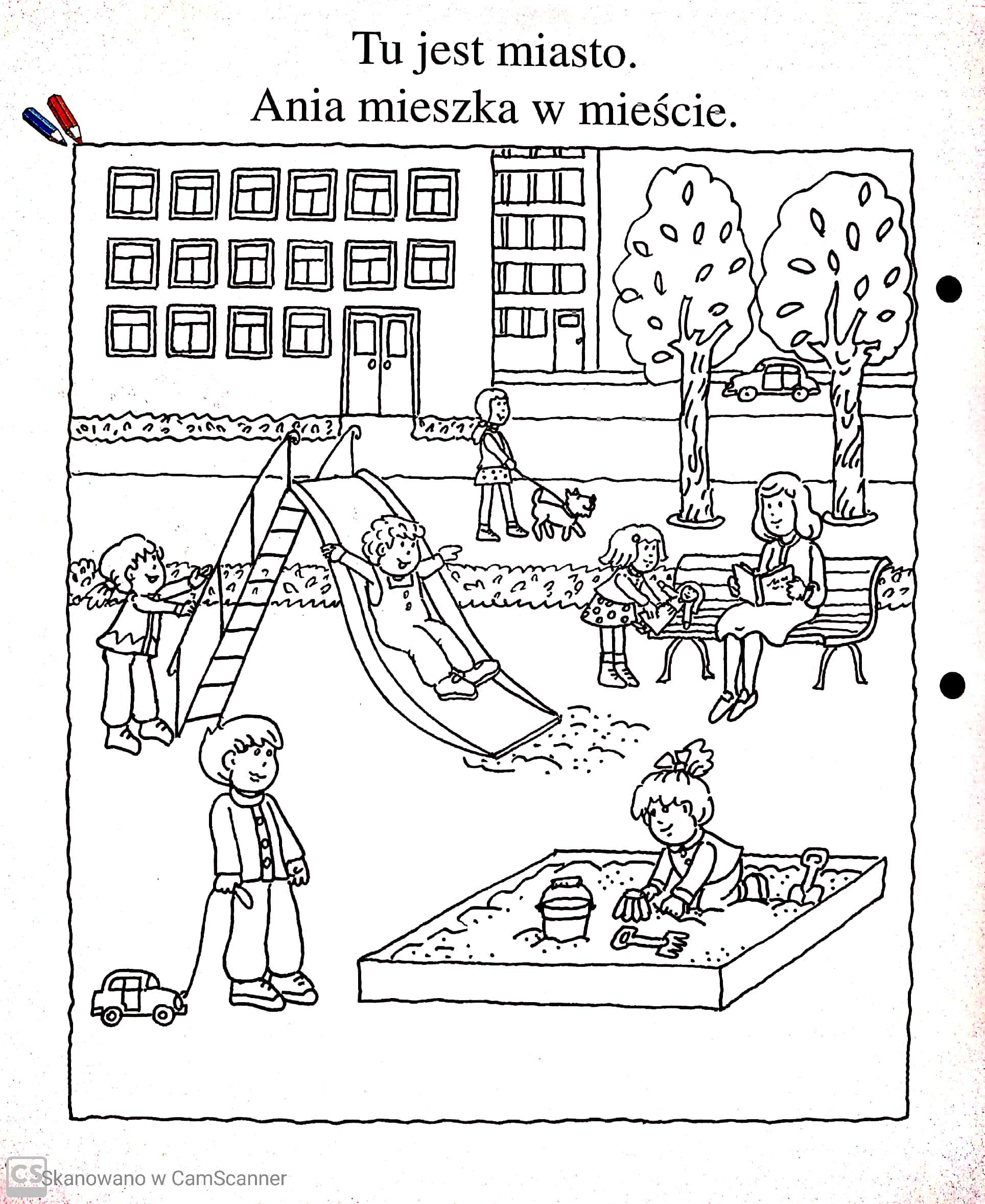 Załącznik 2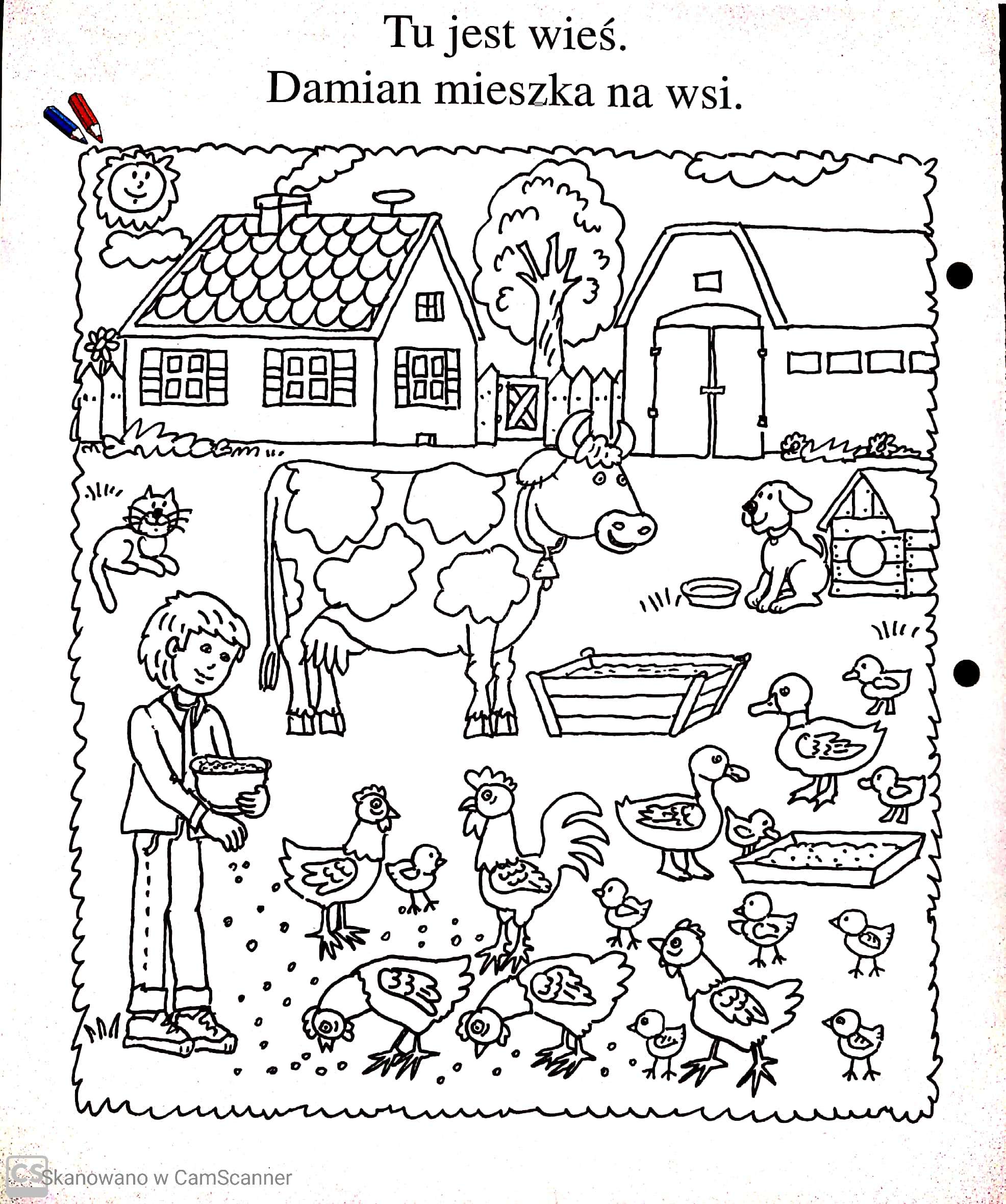 Załącznik 3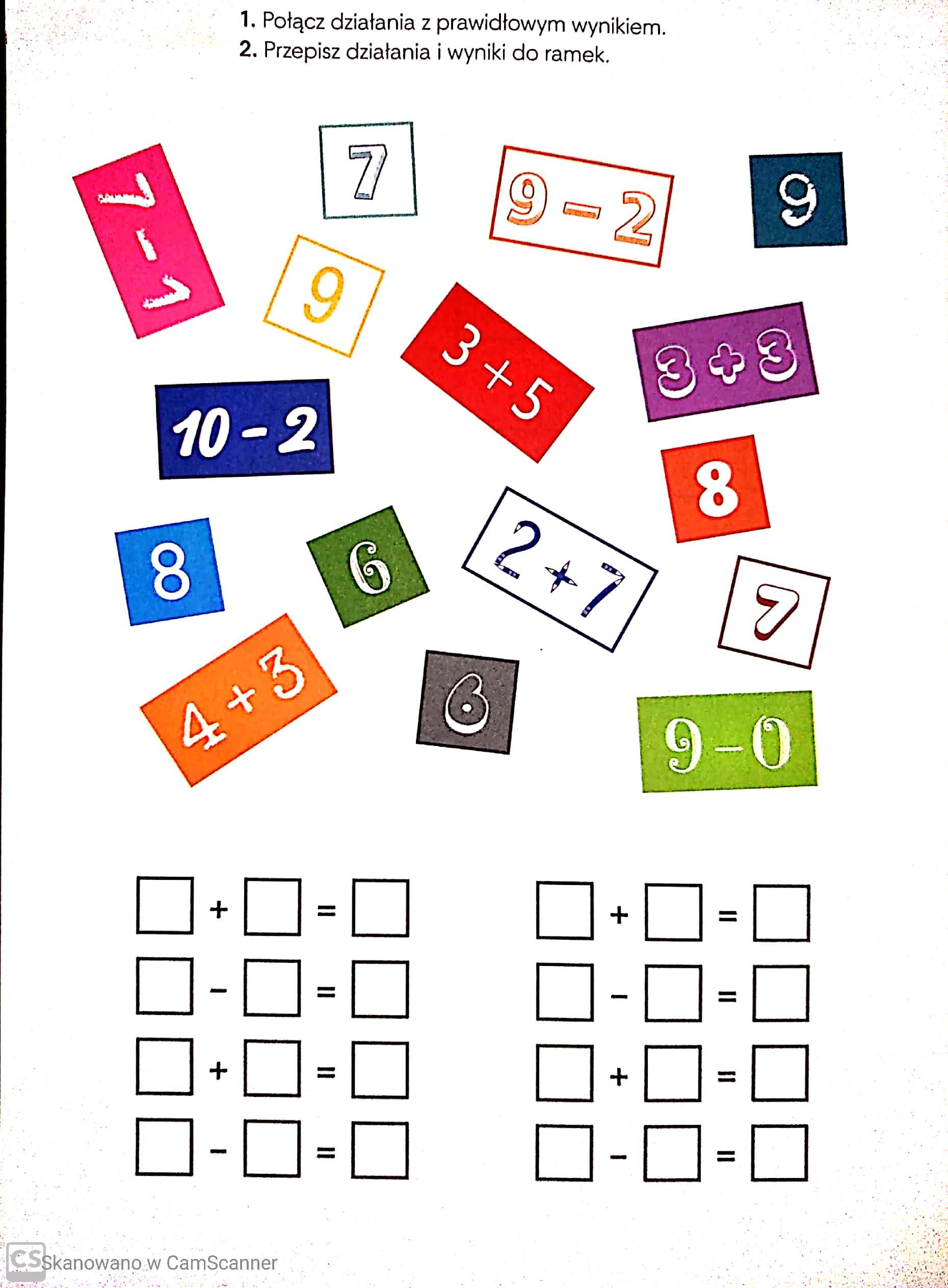 Od p. Grażyny Narysuj i wymaluj majową łąkę technika dowolna. 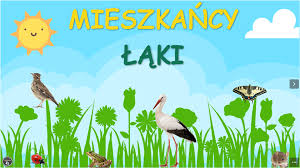 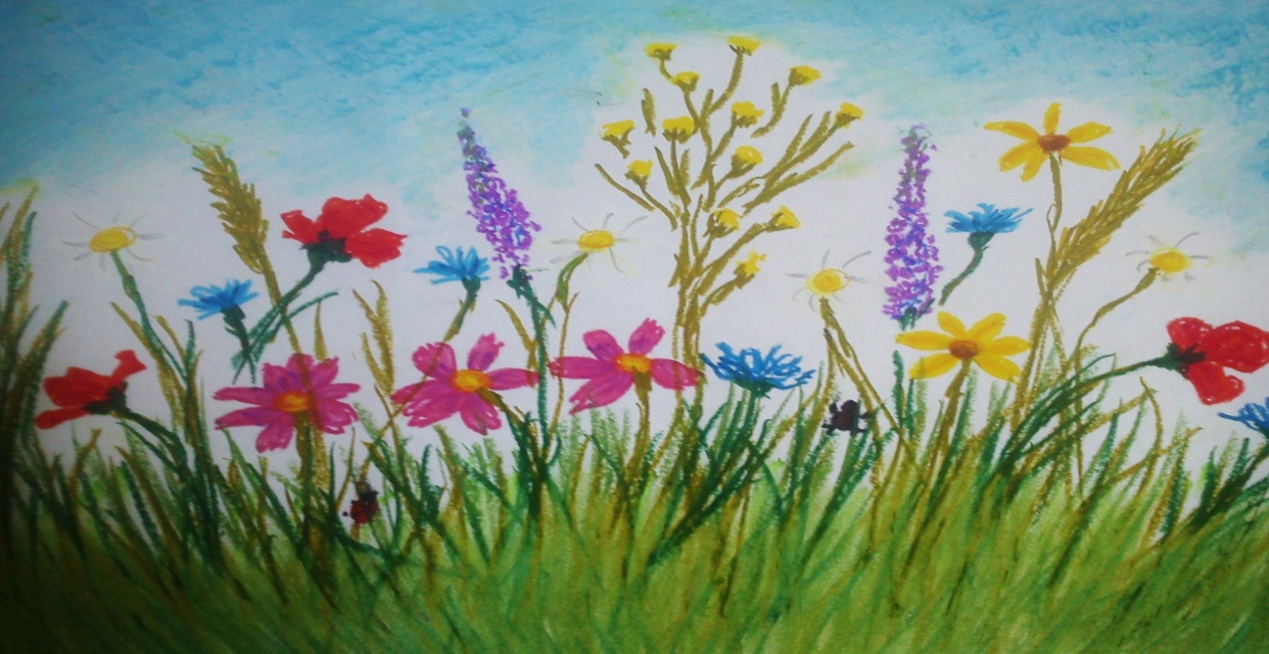 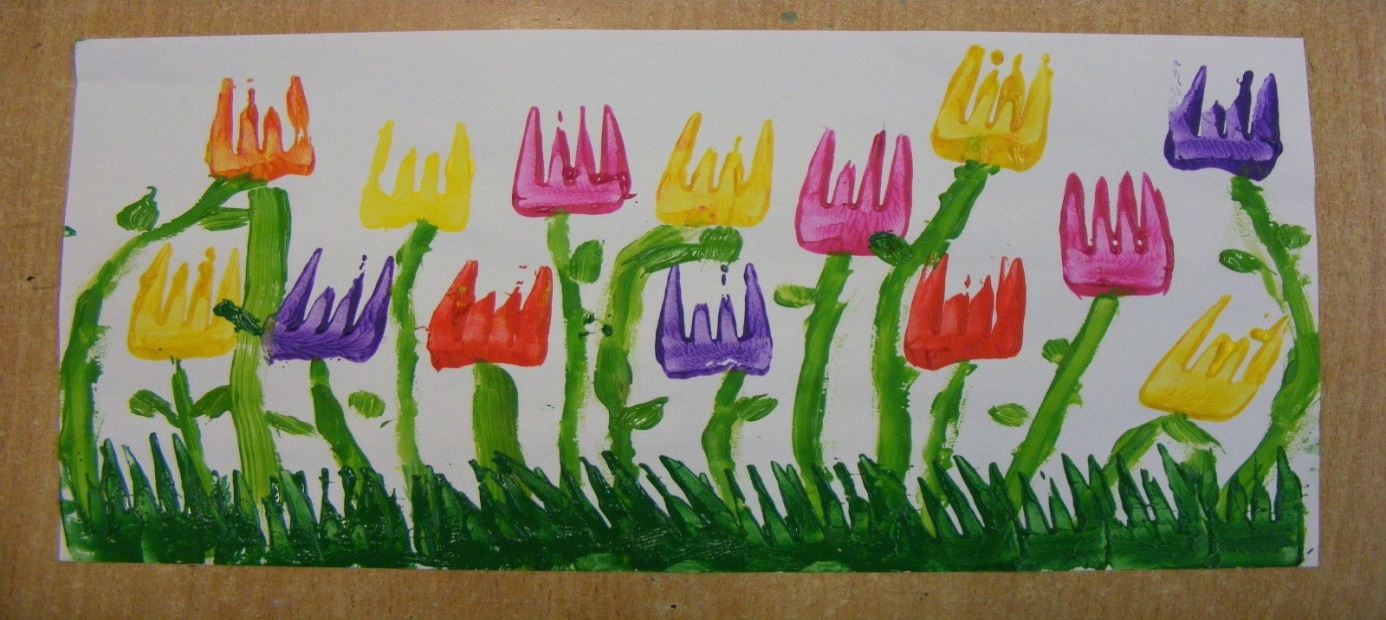 Życzę miłej pracy :)